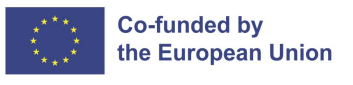 TIRGUS IZPĒTE“Publikāciju izvietošana plašsaziņas līdzekļos”, identifikācijas numurs BNP/TI/2023/88Pasūtītājs:Iepirkuma priekšmets:Publikāciju izvietošana plašsaziņas līdzekļos, saskaņā ar Tehnisko specifikāciju (1.pielikums).Iepirkuma priekšmets sadalīts 4 (četrās) daļās:1.daļa Publikāciju izvietošana elektroniskajos plašsaziņas līdzekļos (interneta portālos), saskaņā ar Tehnisko specifikāciju (1.pielikums);2.daļa Publikāciju izvietošana drukātajos plašsaziņas līdzekļos (fokusēts biznesa un/vai ekonomikas, un/vai uzņēmējdarbības preses izdevums latviešu valodā), saskaņā ar Tehnisko specifikāciju (1.pielikums);3.daļa Publikāciju izvietošana drukātajos plašsaziņas līdzekļos (fokusēts biznesa un/vai ekonomikas un/vai uzņēmējdarbības preses izdevums angļu valodā), saskaņā ar Tehnisko specifikāciju (1.pielikums);4.daļa Publikāciju izvietošana drukātajos plašsaziņas līdzekļos (in-flight preses izdevumos), saskaņā ar Tehnisko specifikāciju (1.pielikums).Pretendents piedāvājumu drīkst iesniegt par vienu, divām vai visām tirgus izpētes priekšmeta daļām. Tirgus izpēte tiek veikta projekta “Zemgales uzņēmējdarbības vides attīstība un uzņēmēju konkurētspējas veicināšana”, Nr. LVIII-068 “SMEPRO 2”, ietvaros.Identifikācijas numurs: BNP/TI/2023/88.Kontaktpersonas:Pasūtītāja noteiktā kontaktpersona par tirgus izpētes noteikumiem: Juridiskā un iepirkumu departamenta Iepirkumu nodaļas iepirkumu speciāliste Kristīne Maksimova, e-pasts: kristine.maksimova@bauskasnovads.lv, tālr. +371 65611814;Pasūtītāja noteiktā kontaktpersona par tehnisko specifikāciju: Uzņēmējdarbības un kompetenču attīstības centra vadītāja Elita Priedniece, e-pasts: elita.priedniece@bauskasnovads.lv, tālr. +371 28025249.Piedāvājumu iesniegšanas vieta, datums un laiks:	Pretendents savu piedāvājumu iesniedz līdz 2023. gada 1. augustam plkst. 16:00, nosūtot elektroniski uz e-pasta adresi: kristine.maksimova@bauskasnovads.lv. Līguma nosacījumi:Līgums tiek īstenots projekta “Zemgales uzņēmējdarbības vides attīstība un uzņēmēju konkurētspējas veicināšana”, Nr. LVIII-068” SMEPRO 2”” līdzfinansējuma un pašvaldības finansējuma ietvaros.Līguma izpildes laiks – no Līguma noslēgšanas brīža līdz 1.11.2023.Līguma izpildes vieta: preses izdevumi (laikraksti un/vai žurnāli) un interneta portāli, kas tiek izdoti, izplatīti un sasniedzami Latvijas Republikas, Lietuvas Republikas un Igaunijas Republikas teritorijās.Apmaksa: līgums ar pēcapmaksu, garantēta samaksa pēc līguma izpildes pieņemšanas - nodošanas akta parakstīšanas un rēķina saņemšanas (saskaņā ar noslēgto līgumu).Prasības pretendentam:Pretendents ir fiziska vai juridiska persona, kura uz līguma slēgšanas dienu ir reģistrēta attiecīgās valsts normatīvajos aktos noteiktajā kārtībā;Pretendentam Tirgus  izpētes  1.daļā  iepriekšējo 3 (trīs) gadu laikā (2020., 2021., 2022. un 2023. gadā līdz piedāvājuma iesniegšanas brīdim) ir pieredze vismaz 1 (viena) publikāciju izvietošanas elektroniskajos plašsaziņas līdzekļos (fokusētu uz biznesa un/vai ekonomikas un/vai uzņēmējdarbības jomu) līguma izpildē par ko ir saņemta pozitīva pasūtītāja atsauksme vai cits dokuments, kas apliecina Pretendenta prasīto pieredzi. Pretendentam Tirgus  izpētes  2.daļā  iepriekšējo 3 (trīs) gadu laikā (2020., 2021., 2022. un 2023. gadā līdz piedāvājuma iesniegšanas brīdim) ir pieredze vismaz 1 (viena) publikāciju izvietošanas drukātajos plašsaziņas līdzekļos (fokusētu uz biznesa un/vai ekonomikas un/vai uzņēmējdarbības jomu - latviešu valodā)  līguma izpildē par ko ir saņemta pozitīva pasūtītāja atsauksme vai cits dokuments, kas apliecina Pretendenta prasīto pieredzi. Pretendentam Tirgus  izpētes  3.daļā   iepriekšējo 3 (trīs) gadu laikā (2020., 2021., 2022. un 2023. gadā līdz piedāvājuma iesniegšanas brīdim) ir pieredze vismaz 1 (viena) publikāciju izvietošanas drukātajos plašsaziņas līdzekļos (fokusētu uz biznesa un/vai ekonomikas un/vai uzņēmējdarbības jomu - angļu valodā)  līguma izpildē par ko ir saņemta pozitīva pasūtītāja atsauksme vai cits dokuments, kas apliecina Pretendenta prasīto pieredzi. Pretendentam Tirgus  izpētes  4.daļā  iepriekšējo 3 (trīs) gadu laikā (2020., 2021., 2022. un 2023. gadā līdz piedāvājuma iesniegšanas brīdim) ir pieredze vismaz 1 (viena) publikāciju izvietošanas drukātajos plašsaziņas līdzekļos (in-flight preses izdevumos) līguma izpildē par ko ir saņemta pozitīva pasūtītāja atsauksme vai cits dokuments, kas apliecina Pretendenta prasīto pieredzi. Iesniedzamie dokumenti:Pieteikums dalībai tirgus izpētē, atbilstoši 2. pielikumam;Pieredzes apraksts, atbilstoši 3. pielikuma formai, pievienojot:Tirgus izpētes 1.daļai vismaz 1 (vienu) pasūtītāja pozitīvu atsauksmi (ar pasūtītāja kontaktinformāciju) vai citus dokumentus, kas apliecina Pretendenta 7.2. punktā prasīto pieredzi.Tirgus izpētes 2.daļai vismaz 1 (vienu) pasūtītāja pozitīvu atsauksmi (ar pasūtītāja kontaktinformāciju) vai citus dokumentus, kas apliecina Pretendenta 7.3. punktā prasīto pieredzi.Tirgus izpētes 3.daļai vismaz 1 (vienu) pasūtītāja pozitīvu atsauksmi (ar pasūtītāja kontaktinformāciju) vai citus dokumentus, kas apliecina Pretendenta 7.4. punktā prasīto pieredzi.Tirgus izpētes 4.daļai vismaz 1 (vienu) pasūtītāja pozitīvu atsauksmi (ar pasūtītāja kontaktinformāciju) vai citus dokumentus, kas apliecina Pretendenta 7.5. punktā prasīto pieredzi.Tehniskais piedāvājums, atbilstoši 4. pielikumam (pretendents aizpilda daļu uz kuru iesniedz piedāvājumu).Finanšu piedāvājums, atbilstoši 5. pielikumam (pretendents aizpilda daļu uz kuru iesniedz piedāvājumu).Piedāvājuma izvēles kritērijs:Piedāvājums ar zemāko cenu, kas pilnībā atbilst tirgus izpētes noteikumiem.1.pielikumsTEHNISKĀ SPECIFIKĀCIJA“Publikāciju izvietošana plašsaziņas līdzekļos”, identifikācijas numurs BNP/TI/2023/881.daļa Publikāciju izvietošana elektroniskajos plašsaziņas līdzekļos (interneta portālos)TEHNISKĀ SPECIFIKĀCIJA“Publikāciju izvietošana plašsaziņas līdzekļos”, identifikācijas numurs BNP/TI/2023/882.daļa Publikāciju izvietošana drukātajos plašsaziņas līdzekļos (fokusēts biznesa un/vai ekonomikas, un/vai uzņēmējdarbības preses izdevums latviešu valodā)3.daļa Publikāciju izvietošana drukātajos plašsaziņas līdzekļos (fokusēts biznesa un/vai ekonomikas, un/vai uzņēmējdarbības preses izdevums angļu valodā)4.daļa Publikāciju izvietošana drukātajos plašsaziņas līdzekļos (fokusēts  in-flight preses izdevums)2.pielikumsPIETEIKUMS DALĪBAI TIRGUS IZPĒTĒ “Publikāciju izvietošana plašsaziņas līdzekļos”, identifikācijas numurs BNP/TI/2023/88Tirgus izpētes daļa, kurā pretendents iesniedz piedāvājumu (izvēlēto daļu vai daļas atzīmē ar “V”):Ar šo apliecinu savu dalību minētajā tirgus izpētē un apstiprinu, ka esmu iepazinies ar tās noteikumiem un Tehnisko specifikāciju, un piekrītu visiem tajā minētajiem nosacījumiem, tie ir skaidri un saprotami, iebildumu un pretenziju pret tiem nav.Ar šo apliecinu, ka visa sniegtā informācija ir patiesa.3.pielikumsPIEREDZES APRAKSTS*“Publikāciju izvietošana plašsaziņas līdzekļos”, identifikācijas numurs BNP/TI/2023/88Pretendents ______________________________________Reģ. Nr. _________________________________________Daļa uz kuru Pretendents iesniedz Pieredzes aprakstu (izvēlēto daļu vai daļas atzīmē ar “V”)*Pretendents pieredzes aprakstā iekļauj pakalpojumus, kas nodrošina tirgus izpētes 7.2.  un/vai 7.3. un/vai 7.4. un/vai 7.5.  punkta prasību izpildi.4.pielikumsTEHNISKAIS PIEDĀVĀJUMS“Publikāciju izvietošana plašsaziņas līdzekļos”, identifikācijas numurs BNP/TI/2023/88Daļa uz kuru Pretendents iesniedz Tehnisko piedāvājumu (izvēlēto daļu vai daļas atzīmē ar “V”)5.pielikumsFINANŠU PIEDĀVĀJUMS*“Publikāciju izvietošana plašsaziņas līdzekļos”, identifikācijas numurs BNP/TI/2023/88Pretendents ______________________________________ Reģ. Nr. _________________________________________Daļa uz kuru Pretendents iesniedz Finanšu piedāvājumu (izvēlēto daļu vai daļas atzīmē ar “V”)Iepazinies ar tirgus izpētes “Publikāciju izvietošana plašsaziņas līdzekļos”, identifikācijas numurs BNP/TI/2023/88, 1.daļa Publikāciju izvietošana elektroniskajos plašsaziņas līdzekļos (interneta portālos) noteikumiem un Tehnisko specifikāciju, piedāvāju veikt minēto pakalpojumu par šādu līgumcenu:Iepazinies ar tirgus izpētes “Publikāciju izvietošana plašsaziņas līdzekļos”, identifikācijas numurs BNP/TI/2023/88, 2.daļa Publikāciju izvietošana drukātajos plašsaziņas līdzekļos (fokusēts biznesa un/vai ekonomikas, un/vai uzņēmējdarbības preses izdevums latviešu valodā) noteikumiem un Tehnisko specifikāciju, piedāvāju veikt minēto pakalpojumu par šādu līgumcenu:Iepazinies ar tirgus izpētes “Publikāciju izvietošana plašsaziņas līdzekļos”, identifikācijas numurs BNP/TI/2023/88, 3.daļa Publikāciju izvietošana drukātajos plašsaziņas līdzekļos (fokusēts biznesa un/vai ekonomikas, un/vai uzņēmējdarbības preses izdevums angļu valodā) noteikumiem un Tehnisko specifikāciju, piedāvāju veikt minēto pakalpojumu par šādu līgumcenu:Iepazinies ar tirgus izpētes “Publikāciju izvietošana plašsaziņas līdzekļos”, identifikācijas numurs BNP/TI/2023/88, 4.daļa Publikāciju izvietošana drukātajos plašsaziņas līdzekļos (fokusēts in-flight preses izdevums) noteikumiem un Tehnisko specifikāciju, piedāvāju veikt minēto pakalpojumu par šādu līgumcenu:*Pretendents Finanšu piedāvājumā aizpilda tikai to sadaļu uz kuru tiek iesniegts piedāvājums.NosaukumsBauskas novada pašvaldībaReģistrācijas numurs90009116223AdreseUzvaras iela 1, Bauska, Bauskas nov., LV-3901Tehniskās specifikācijas prasības Pretendentam līguma izpildeiEsošā situācija un darba kontekstsBauskas novada pašvaldība, Pārrobežu sadarbības programmas ietvaros, kopā ar Zemgales plānošanas reģionu realizē projektu “Zemgales uzņēmējdarbības vides attīstība un uzņēmēju konkurētspējas veicināšana”, Nr. LVIII-068 “SMEPRO 2” kas nodrošina tiesības piedalīties Kapitalizācijas projektu konkursā. Projekta īstenošanā piedalās septiņi partneri no Zemgales reģiona: Zemgales plānošanas reģions, Bauskas novada pašvaldība, Aizkraukles novada pašvaldība, Jelgavas novada pašvaldība, Jēkabpils novada pašvaldība, Zemgales reģiona kompetenču un attīstības centrs, Dobeles Pieaugušo izglītības un uzņēmējdarbības atbalsta centrs. Projekta vadošais partneris ir Zemgales plānošanas reģions.Lai pastiprinātu, īstenotā projekta “Zemgales uzņēmējdarbības vides attīstība un uzņēmēju konkurētspējas veicināšana”, Nr. LVIII-068 “SMEPRO 2” rezultātus, Bauskas novada pašvaldībai nepieciešams īstenot, mārketinga aktivitātes Bauskas industriālā un loģistikas parka atpazīstamības veicināšanai.Īsumā par Bauskas industriālo un loģistikas parku (turpmāk BILP)Bauska ir vēsturiski nozīmīgs centrs Mēmeles un Mūsas upju satecē, kas gadsimtu gaitā ir attīstījies kā nozīmīgs tirdzniecības centrs starp Latviju un Lietuvu. Mūsdienās Bauskas stratēģiskais novietojums Baltijas valstu centrā piedāvā vislabākās ražošanas un loģistikas iespējas Baltijas tirgus apgādei. Bauskas pilsētas un novada iedzīvotāju skaits nedaudz pārsniedz 40 tūkstošus, taču vienas stundas brauciena robežās ir pieejams Baltijā lielākais tirgus ar ~ 1,5 miljoniem iedzīvotāju. Novads ir ekonomiski aktīvs un nodrošina darbu tuvāko pašvaldību iedzīvotājiem – mazāk, kā 70 km rādiusā kopējais iedzīvotāju skaits pārsniedz 1 miljonu. Kandavas Lauksaimniecības tehnikuma Saulaines teritoriālā struktūrvienība, Lauksaimniecības tehnikums ir reģiona kvalitatīvu vidējās profesionālās izglītības darbinieku apmācības un sagatavošanas centrs. Lauksaimniecības tehnikumā mācās vairāk nekā 220 studentu. Galvenās jomas ir lauksaimniecības zinātnes, automehānika, informācijas tehnoloģijas, arī ēdināšana un viesmīlība. Galvenais kvalitatīvu cilvēkresursu ar augstāko izglītību avots ir tuvumā esošās Jelgavas Latvijas Biozinātņu un tehnoloģiju universitāte ar vairāk nekā 3845 studentiem, t.sk 350 studentiem lauksaimniecības studijās, 540 studentiem vides zinātnes studijās un 530 studentiem inženierzinātņu studijās.Bauskas novada piedāvājumā ietilpst stratēģisks objekts, kurš iekārtots, lai sekmētu uzņēmējdarbību un palīdzētu uzņēmējiem un investoriem sekmīgāk uzsākt savu darbību novada teritorijā. Bauskas industriālā un loģistikas parka piedāvājums ir vairāk attiecināms uz tiem uzņēmumiem, kuriem interesē ražošanas telpas un stratēģiska lokācija, ar vieglu pieeju loģistikas ceļiem. BAUSKAS INDUSTRIĀLAIS UN LOĢISTIKAS PARKS Teritorija 114 ha, no kuriem 70ha paredzēti rūpnieciskai apbūvei, bet 15ha komercapbūvei. Zemes gabali no 1ha līdz 27ha platībā. Zemes gabaliem ir nodrošināts jaunbūvēts asfaltēts pievadceļš (tiešs pieslēgums pie A7), elektroapgādes, ūdensapgādes un kanalizācijas infrastruktūra, gāzes vads. Teritorija tiek piedāvāta ilgtermiņa nomai ar apbūves tiesībām vai iespējams zemi iegādāties. Pašvaldība atvērta sarunām ar potenciālajiem investoriem par papildus nepieciešamās infrastruktūras izveidi. Pirmais Bauskas Industriālā un Loģistikas parka iemītnieks ir Starptautiskais tālbraucēju komplekss, tiek būvēta kravas automašīnu autostāvvieta un viesnīcas projekts.Bauskas industriālais parks atrodas liela lauksaimniecības reģiona (Latvijas un Lietuvas) vidū. Bauskas attīstība cieši saistāma ar lauksaimniecības produkcijas ražošanu un pārstrādi. Noieta tirgi - mēslojums, agroķīmija, palīgmateriālu un lauksaimniecības tehnikas, izejmateriāli, enerģija, bioekonomika, metālapstrāde, starptautiskais pārvadājums, tūrisms, pārtikas un nepārtikas preces. Tuvākās lielākās pilsētas – Rīga (67 km), Jelgava (47 km), Šauļi (94 km) un Paņeveža (85 km) ar plašu patēriņa preču un pārtikas tirgiem.Bauska atrodas Latvijas un Lietuvas auglīgākajā lauksaimniecības reģionā. 50 km rādiusā ap Bausku ir pieejami vairāk, kā 300 000 ha lauksaimniecībā izmantojamas auglīgas aramzemes. Attīstīta graudaugu audzēšana ar vairāk, kā 10 000 lauku saimniecībām. Reģionā atrodas Latvijas lielākās lopkopības un putnu fermas. Tas dod iespēju attīstīties dažāda veida lopkopības un putnu fermu primārās un sekundārās produkcijas pārstrādātājiem.Bagātākais lauksaimniecības reģions Baltijā ar plaši pieejamiem izejmateriāliem un resursiem - lopkopība, lauksaimniecība, mežs un kokrūpniecība, derīgo izrakteņu klāsts – smilts, grants, dolomīts, māls, kūdra;Pilsētu šķērso Eiropas nozīmes un viena no reģiona visnoslogotākajām automaģistrālēm Via Baltica (starptautiskais maršruts Varšava-Viļņa-Rīga-Tallina), pa kuru plūst lielākā daļa Baltijas valstu savstarpējās tirdzniecības - vairāk nekā 8 milj. tonnu preču ~ 400 000 kravas automašīnās gadā. Tas ir radījis labvēlīgu vidi Bauskā bāzēties vairākām lielām transporta kompānijām; Bauska ir izvēlēta kā viena no nedaudzajām Eiropas nozīmes Rail Baltica ātrgaitas dzelzceļa reģionālajām pieturas vietām. Pēc dzelzceļa līnijas izveides Bauska būs ātrgaitas dzelzceļa viduspunkts, dažu desmitu minūšu attālumā no Rīgas, starptautiskās lidostas “Rīga”, kā arī lielākajām pilsētām Latvijā un Lietuvā. Lielākā Baltijas lidosta mazāk, kā stundas brauciena attālumā. Rail Baltica projekta ietvaros plānota dzelzceļa izbūve, kas atradīsies tiešā Bauskas industriālā parka tuvumā. Bauskas novadā ir paredzēts 26,5 km garš posms un reģionālā stacija ar vilcienu izmaiņas punktu, caur kuru kursēs pasažieru vilcieni lokālā līmenī. Tas dod priekšrocību attiecībā pret darbaspēka migrāciju un investoru vizītēm, jo vēl efektīvāk varēs kursēt maršrutā Bauska – Rīga (Latvijas Dienvidu posms, 2020);Efektīva osta ar starptautiskiem konteineru un prāmju līniju savienojumiem ~ 70 km attālumā;Efektīva pieeja Baltijas tirgum ar tālākām eksporta iespējām uz Austrumu valstīm un Eiropas Savienības tirgiem. Bauska ir tuvākais centrs Latvijā jebkuram Lietuvas uzņēmumam. Bauskas industriālais parks ir ērtākā vieta Lietuvas vadības, speciālistu un darbinieku transporta ziņā. Kombinācija ar tiešo tuvumu Lietuvas lauksamniecības uzņēmumiem un platībām, Bauska ir laba izvēle Lietuvas uzņēmumu investīcijām lauksaimniecības produkcijas pārstrādei, it sevišķi, ja būtiska daļa produkcijas paredzēta Rīgas, Tallinas vai Ziemeļvalstu tirgiem. Loģistikas izmaksas vedot lauksaimniecības produkciju, pārstrādei uz Viļņu, Kauņu, Rīgu vai Jelgavu ir augstākas nekā uz Bausku. Tas nosaka konkurētspējas priekšrocību Bauskas biznesa parkam, kā efektīvam pārstrādes centram;Bagātīgais lauksaimniecības reģions devis iespēju Bauskā attīstīties lielākajiem Latvijas un Baltijas graudkopības uzņēmumiem: Latraps ir Baltijā lielākais lauksaimnieku kooperatīvs ar vienu no filiālēm Bauskā. Kooperatīvs nodarbojas ar graudaugu apstrādi un loģistiku. SIA „Uzvara-lauks” nodarbojas ar ziemas un vasaras kviešu, rapša un miežu audzēšanu pārtikai, alus ražošanai, lopbarībai un sēklai. Pateicoties izdevīgajai loģistikai Bauskas reģionā darbojas virkne Baltijas mērogā nozīmīgi pārtikas ražotāji:Lielākais olu un olu produktu ražotājs Ziemeļeiropā AS „Balticovo”;Vistas gaļas, tās izstrādājumu un augstas kvalitātes lopbarību ražotājs SIA „Lielzeltiņi” („Linas Agro Group”);viens no vadošiem kombinētas lopbarības ražotājiem Latvijā SIA „LRS Mūsa”;Alus un bezalkoholisko dzērienu ražotājs SIA „Bauskas Alus”. Bauskā darbojas vairāki, savas jomas Latvijas līderuzņēmumi elektronikas un aparātbūves jomā:  SIA «Vizulo» nodarbojas ar āra apgaismojuma, iekštelpu gaismekļu un prožektoru ražošanu, produkcija tiek eksportēta uz 33 pasaules valstīm. SIA «Kvēle» nodarbojas ar elektroietaišu un energoapgādes objektu projektēšanu, izbūvi un ekspluatāciju. Bausku kā efektīvu ražošanas vietu ir izvēlējušies ārvalstu uzņēmumi, no tiem lielākie:  Zviedrijas «Klippan Textil» AB meitas uzņēmums Latvijā SIA «Klippan – Saule», kas nodarbojas ar pledu, segu, pārklāju, dzijas, vilnas kārsumu, pončo ražošanu.  Nīderlandes Van Ansem grupā ietilpstošais SIA «Baltic Devon Mink» nodarbojas ar ūdeļu audzēšanu. SIA “Baltic Dairy Board” ir daļa no Vilvi grupas Lietuvā – specializējas augstas pievienotās vērtības piena produktu sastāvdaļu ražošanā un pārdošanā, kā arī piena un sūkalu atdalīšanā.Plašāka informācija pieejama: https://www.bauskasnovads.lv/lv/investoriem Projekta mērķis: BILP atpazīstamības veicināšanas pasākums vietējā un starptautiskajā tirgū. Sniegt informāciju par biznesa iespējām BILP teritorijā Latvijas uzņēmējiem un/vai ārvalstu investoriem jaunu produktu/pakalpojumu un jaunu darba vietu radīšanai. Veicināt ilgtspējīgu un iekļaujošu izaugsmi Bauskas novada teritorijā.Pakalpojuma apraksts Mērķa klienti – Baltijas (Latvija, Lietuva, Igaunija) valstu uzņēmēji un starptautiskā    tirgus investori.Mērķa pakalpojuma sniedzējs – elektroniskie plašsaziņas līdzekļi (biznesa un ziņu portāli), kas vērsti uz uzņēmējiem/investoriem, lai informētu mērķauditoriju par BILP kā inovatīvu un atvērtu instrumentu investīciju ieguldīšanai, atklājot Bauskas novada ekonomisko potenciālu.Reklāmas kampaņas laiks – no Līguma noslēgšanas brīža līdz 1.11.2023.Reklāmas rakstu izvietošana biznesa nozares komunikācijas kanālos.Darba uzdevumsReklāmas rakstu un baneru izvietošana populārajos elektroniskajos plašsaziņas līdzekļos (biznesa un ziņu portāli) Baltijas valstīs – Latvijā, Lietuvā, Igaunijā.Valodas – LT, EE, LV, RU valodās. Reklāmas raksts un baneris Reklāmas rakstā var tikt iekļauti arī attēli, QR kods, video, linki, infografika.Izpildītājam jābūt ciešā komunikācijā ar Pasūtītāju un Pasūtītāja sadarbības partneriem.Izpildītājs sadarbojas ar Pasūtītāju un Pasūtītāja sadarbības patneriem, norāda tehniskās specifikācijas, kas nepieciešamas iekļaut dizaina maketēšanas materiālu izstrādē.Izpildītājam jāizvieto elektroniskajos plašsaziņas līdzekļos – interneta biznesa un ziņu portālos, tā rīcībā nodotos reklāmas rakstus ar attēliem, video un banerus no Pasūtītāja sadarbības partneriem.Reklāmas izvietošanas laiks7.1. Ieviešanas periods izpildītājam sadarbojoties ar pasūtītāju un pasūtītāja sadarbības partneriem, paredzēts no Līguma noslēgšanas brīža līdz 1.11.2023.Reklāmas materiālu izvietošana mēdiju portālos:Izvieto Pasūtītāja iesniegtus materiālus, turpmāk - Reklāmas materiāli.Plašsaziņas līdzekļa pirmajā (ziņu) lapā un specializētajā biznesa sadaļā (blokā), kas fokusējas uz biznesa jomas aktualitātēm un,  kurā vienkopus tiek izvietoti raksti par tēmām -  investīcijas, tehnoloģijas, izglītība un personības pilnveidošana, auto utt. Reklāmas materiālu izvietojums  atrodams ziņu sadaļā, un ziņu sadaļu atvērtajos rakstos, kas atrodas sasaitē ar visjaunākajām plašsaziņas līdzekļa ziņām par svarīgākajiem notikumiem sabiedrībā, valsts pārvaldē, pasaulē un citās jomās.Tehniskās specifikācijas prasības Pretendentam līguma izpildeiEsošā situācija un darba kontekstsBauskas novada pašvaldība, Pārrobežu sadarbības programmas ietvaros, kopā ar Zemgales plānošanas reģionu realizē projektu “Zemgales uzņēmējdarbības vides attīstība un uzņēmēju konkurētspējas veicināšana”, Nr. LVIII-068 “SMEPRO 2” kas nodrošina tiesības piedalīties Kapitalizācijas projektu konkursā. Projekta īstenošanā piedalās septiņi partneri no Zemgales reģiona: Zemgales plānošanas reģions, Bauskas novada pašvaldība, Aizkraukles novada pašvaldība, Jelgavas novada pašvaldība, Jēkabpils novada pašvaldība, Zemgales reģiona kompetenču un attīstības centrs, Dobeles Pieaugušo izglītības un uzņēmējdarbības atbalsta centrs. Projekta vadošais partneris ir Zemgales plānošanas reģions.Lai pastiprinātu, īstenotā projekta “Zemgales uzņēmējdarbības vides attīstība un uzņēmēju konkurētspējas veicināšana”, Nr. LVIII-068 “SMEPRO 2” rezultātus, Bauskas novada pašvaldībai nepieciešams īstenot, mārketinga aktivitātes Bauskas industriālā un loģistikas parka atpazīstamības veicināšanai.Īsumā par Bauskas industriālo un loģistikas parku (turpmāk BILP)Bauska ir vēsturiski nozīmīgs centrs Mēmeles un Mūsas upju satecē, kas gadsimtu gaitā ir attīstījies kā nozīmīgs tirdzniecības centrs starp Latviju un Lietuvu. Mūsdienās Bauskas stratēģiskais novietojums Baltijas valstu centrā piedāvā vislabākās ražošanas un loģistikas iespējas Baltijas tirgus apgādei. Bauskas pilsētas un novada iedzīvotāju skaits nedaudz pārsniedz 40 tūkstošus, taču vienas stundas brauciena robežās ir pieejams Baltijā lielākais tirgus ar ~ 1,5 miljoniem iedzīvotāju. Novads ir ekonomiski aktīvs un nodrošina darbu tuvāko pašvaldību iedzīvotājiem – mazāk, kā 70 km rādiusā kopējais iedzīvotāju skaits pārsniedz 1 miljonu. Kandavas Lauksaimniecības tehnikuma Saulaines teritoriālā struktūrvienība, Lauksaimniecības tehnikums ir reģiona kvalitatīvu vidējās profesionālās izglītības darbinieku apmācības un sagatavošanas centrs. Lauksaimniecības tehnikumā mācās vairāk nekā 220 studentu. Galvenās jomas ir lauksaimniecības zinātnes, automehānika, informācijas tehnoloģijas, arī ēdināšana un viesmīlība. Galvenais kvalitatīvu cilvēkresursu ar augstāko izglītību avots ir tuvumā esošās Jelgavas Latvijas Biozinātņu un tehnoloģiju universitāte ar vairāk nekā 3845 studentiem, t.sk 350 studentiem lauksaimniecības studijās, 540 studentiem vides zinātnes studijās un 530 studentiem inženierzinātņu studijās.Bauskas novada piedāvājumā ietilpst stratēģisks objekts, kurš iekārtots, lai sekmētu uzņēmējdarbību un palīdzētu uzņēmējiem un investoriem sekmīgāk uzsākt savu darbību novada teritorijā. Bauskas industriālā un loģistikas parka piedāvājums ir vairāk attiecināms uz tiem uzņēmumiem, kuriem interesē ražošanas telpas un stratēģiska lokācija, ar vieglu pieeju loģistikas ceļiem. BAUSKAS INDUSTRIĀLAIS UN LOĢISTIKAS PARKS Teritorija 114 ha, no kuriem 70ha paredzēti rūpnieciskai apbūvei, bet 15ha komercapbūvei. Zemes gabali no 1ha līdz 27ha platībā. Zemes gabaliem ir nodrošināts jaunbūvēts asfaltēts pievadceļš (tiešs pieslēgums pie A7), elektroapgādes, ūdensapgādes un kanalizācijas infrastruktūra, gāzes vads. Teritorija tiek piedāvāta ilgtermiņa nomai ar apbūves tiesībām vai iespējams zemi iegādāties. Pašvaldība atvērta sarunām ar potenciālajiem investoriem par papildus nepieciešamās infrastruktūras izveidi. Pirmais Bauskas Industriālā un Loģistikas parka iemītnieks ir Starptautiskais tālbraucēju komplekss, tiek būvēta kravas automašīnu autostāvvieta un viesnīcas projekts.Bauskas industriālais parks atrodas liela lauksaimniecības reģiona (Latvijas un Lietuvas) vidū. Bauskas attīstība cieši saistāma ar lauksaimniecības produkcijas ražošanu un pārstrādi. Noieta tirgi - mēslojums, agroķīmija, palīgmateriālu un lauksaimniecības tehnikas, izejmateriāli, enerģija, bioekonomika, metālapstrāde, starptautiskais pārvadājums, tūrisms, pārtikas un nepārtikas preces. Tuvākās lielākās pilsētas – Rīga (67 km), Jelgava (47 km), Šauļi (94 km) un Paņeveža (85 km) ar plašu patēriņa preču un pārtikas tirgiem.Bauska atrodas Latvijas un Lietuvas auglīgākajā lauksaimniecības reģionā. 50 km rādiusā ap Bausku ir pieejami vairāk, kā 300 000 ha lauksaimniecībā izmantojamas auglīgas aramzemes. Attīstīta graudaugu audzēšana ar vairāk, kā 10 000 lauku saimniecībām. Reģionā atrodas Latvijas lielākās lopkopības un putnu fermas. Tas dod iespēju attīstīties dažāda veida lopkopības un putnu fermu primārās un sekundārās produkcijas pārstrādātājiem.Bagātākais lauksaimniecības reģions Baltijā ar plaši pieejamiem izejmateriāliem un resursiem - lopkopība, lauksaimniecība, mežs un kokrūpniecība, derīgo izrakteņu klāsts – smilts, grants, dolomīts, māls, kūdra;Pilsētu šķērso Eiropas nozīmes un viena no reģiona visnoslogotākajām automaģistrālēm Via Baltica (starptautiskais maršruts Varšava-Viļņa-Rīga-Tallina), pa kuru plūst lielākā daļa Baltijas valstu savstarpējās tirdzniecības - vairāk nekā 8 milj. tonnu preču ~ 400 000 kravas automašīnās gadā. Tas ir radījis labvēlīgu vidi Bauskā bāzēties vairākām lielām transporta kompānijām; Bauska ir izvēlēta kā viena no nedaudzajām Eiropas nozīmes Rail Baltica ātrgaitas dzelzceļa reģionālajām pieturas vietām. Pēc dzelzceļa līnijas izveides Bauska būs ātrgaitas dzelzceļa viduspunkts, dažu desmitu minūšu attālumā no Rīgas, starptautiskās lidostas “Rīga”, kā arī lielākajām pilsētām Latvijā un Lietuvā. Lielākā Baltijas lidosta mazāk, kā stundas brauciena attālumā. Rail Baltica projekta ietvaros plānota dzelzceļa izbūve, kas atradīsies tiešā Bauskas industriālā parka tuvumā. Bauskas novadā ir paredzēts 26,5 km garš posms un reģionālā stacija ar vilcienu izmaiņas punktu, caur kuru kursēs pasažieru vilcieni lokālā līmenī. Tas dod priekšrocību attiecībā pret darbaspēka migrāciju un investoru vizītēm, jo vēl efektīvāk varēs kursēt maršrutā Bauska – Rīga (Latvijas Dienvidu posms, 2020);Efektīva osta ar starptautiskiem konteineru un prāmju līniju savienojumiem ~ 70 km attālumā;Efektīva pieeja Baltijas tirgum ar tālākām eksporta iespējām uz Austrumu valstīm un Eiropas Savienības tirgiem. Bauska ir tuvākais centrs Latvijā jebkuram Lietuvas uzņēmumam. Bauskas industriālais parks ir ērtākā vieta Lietuvas vadības, speciālistu un darbinieku transporta ziņā. Kombinācija ar tiešo tuvumu Lietuvas lauksamniecības uzņēmumiem un platībām, Bauska ir laba izvēle Lietuvas uzņēmumu investīcijām lauksaimniecības produkcijas pārstrādei, it sevišķi, ja būtiska daļa produkcijas paredzēta Rīgas, Tallinas vai Ziemeļvalstu tirgiem. Loģistikas izmaksas vedot lauksaimniecības produkciju, pārstrādei uz Viļņu, Kauņu, Rīgu vai Jelgavu ir augstākas nekā uz Bausku. Tas nosaka konkurētspējas priekšrocību Bauskas biznesa parkam, kā efektīvam pārstrādes centram;Bagātīgais lauksaimniecības reģions devis iespēju Bauskā attīstīties lielākajiem Latvijas un Baltijas graudkopības uzņēmumiem: Latraps ir Baltijā lielākais lauksaimnieku kooperatīvs ar vienu no filiālēm Bauskā. Kooperatīvs nodarbojas ar graudaugu apstrādi un loģistiku. SIA „Uzvara-lauks” nodarbojas ar ziemas un vasaras kviešu, rapša un miežu audzēšanu pārtikai, alus ražošanai, lopbarībai un sēklai. Pateicoties izdevīgajai loģistikai Bauskas reģionā darbojas virkne Baltijas mērogā nozīmīgi pārtikas ražotāji:Lielākais olu un olu produktu ražotājs Ziemeļeiropā AS „Balticovo”;Vistas gaļas, tās izstrādājumu un augstas kvalitātes lopbarību ražotājs SIA „Lielzeltiņi” („Linas Agro Group”);viens no vadošiem kombinētas lopbarības ražotājiem Latvijā SIA „LRS Mūsa”;Alus un bezalkoholisko dzērienu ražotājs SIA „Bauskas Alus”. Bauskā darbojas vairāki, savas jomas Latvijas līderuzņēmumi elektronikas un aparātbūves jomā:  SIA «Vizulo» nodarbojas ar āra apgaismojuma, iekštelpu gaismekļu un prožektoru ražošanu, produkcija tiek eksportēta uz 33 pasaules valstīm. SIA «Kvēle» nodarbojas ar elektroietaišu un energoapgādes objektu projektēšanu, izbūvi un ekspluatāciju. Bausku kā efektīvu ražošanas vietu ir izvēlējušies ārvalstu uzņēmumi, no tiem lielākie:  Zviedrijas «Klippan Textil» AB meitas uzņēmums Latvijā SIA «Klippan – Saule», kas nodarbojas ar pledu, segu, pārklāju, dzijas, vilnas kārsumu, pončo ražošanu.  Nīderlandes Van Ansem grupā ietilpstošais SIA «Baltic Devon Mink» nodarbojas ar ūdeļu audzēšanu. SIA “Baltic Dairy Board” ir daļa no Vilvi grupas Lietuvā – specializējas augstas pievienotās vērtības piena produktu sastāvdaļu ražošanā un pārdošanā, kā arī piena un sūkalu atdalīšanā.Vairāk informācijas pieejams: https://www.bauskasnovads.lv/lv/investoriem Projekta mērķis: BILP atpazīstamības veicināšanas pasākums vietējā un starptautiskajā tirgū. Sniegt informāciju par biznesa iespējām BILP teritorijā Latvijas uzņēmējiem un/vai ārvalstu investoriem jaunu produktu/pakalpojumu un jaunu darba vietu radīšanai. Veicināt ilgtspējīgu un iekļaujošu izaugsmi Bauskas novada teritorijā.Pakalpojuma apraksts Mērķa klienti – Baltijas (Latvija, Lietuva, Igaunija) valstu uzņēmēji un starptautiskā      tirgus investori.Mērķa pakalpojuma sniedzējs –  starptautiski tiešsaistes biznesa un tūrisma izdevumi, un drukāti žurnāli, kas fokusējas uz ekonomiku, biznesu, starptautiskiem ceļojumiem.Reklāmas kampaņas laiks –  no Līguma noslēgšanas brīža līdz 1.11.2023.Darba uzdevumsReklāmas rakstu izvietošana tiešsaistes izdevumos un drukātos žurnālos Baltijas un starptautiskajā mērogā.Reklāmas rakstu valodas – LV, ENG.Izpildītājam jābūt ciešā komunikācijā ar Pasūtītāju un Pasūtītāja sadarbības partneriem.Izpildītājam jāizvieto savos informācijas kanālos - tiešsaistes izdevumi un drukātie žurnāli, tā rīcībā nodotos reklāmas materiālus un banerus no Pasūtītāja sadarbības partneriem.Izpildītājs sadarbojas ar Pasūtītāju un Pasūtītāja sadarbības patneriem, norāda tehniskās specifikācijas, kas nepieciešamas iekļaut dizaina maketēšanas materiālu izstrādē.  Nepieciešamības gadījumā Izpildītājs saskaņojot ar Pasūtītāju veic izmaiņas reklāmas raksta noformējumā atbilstoši tiešsaistes izdevuma vai drukātā žurnāla stilistikai.Reklāmas izvietošanas laiksIeviešanas periods izpildītājam sadarbojoties ar pasūtītāju un pasūtītāja sadarbības partneriem, paredzēts no Līguma noslēgšanas brīža līdz 1.11.2023.Reklāmas rakstu, specifikācija, izvietojuma periods, atbilstošiem plašsaziņas līdzekļiem - tiešsaistes izdevums / drukāts žurnāls.Informācija par pretendentuInformācija par pretendentuInformācija par pretendentuPretendenta nosaukums:Pretendenta nosaukums:Reģistrācijas numurs:Reģistrācijas numurs:Juridiskā adrese:Juridiskā adrese:Norēķinu konts:Norēķinu konts:Bankas nosaukums:Bankas nosaukums:Pasta adrese:Pasta adrese:Tālrunis:Tālrunis:E-pasta adrese:E-pasta adrese:Vispārējā interneta adrese(ja attiecināms):Vispārējā interneta adrese(ja attiecināms):Līguma noslēgšanas iespēja(Lūdzu atzīmēt): Līguma noslēgšanas iespēja(Lūdzu atzīmēt): □ Papīra formātā□ Elektroniski ar drošu elektronisko parakstu Norādīt saiti uz tīmekļvietni, kur publicēti pretendenta (vai pretendenta piesaistīto speciālistu) izstrādāti video  ar 3D grafikas elementiem:Norādīt saiti uz tīmekļvietni, kur publicēti pretendenta (vai pretendenta piesaistīto speciālistu) izstrādāti video  ar 3D grafikas elementiem:Informācija par pretendenta kontaktpersonu / līguma izpildes atbildīgo personuInformācija par pretendenta kontaktpersonu / līguma izpildes atbildīgo personuInformācija par pretendenta kontaktpersonu / līguma izpildes atbildīgo personuVārds, uzvārds:Ieņemamais amats:Tālrunis:E-pasta adrese:1.daļa Publikāciju izvietošana elektroniskajos plašsaziņas līdzekļos (interneta portālos).2.daļa Publikāciju izvietošana drukātos plašsaziņas līdzekļos (fokusēts biznesa un/vai ekonomikas un/vai uzņēmējdarbības preses izdevums latviešu valodā).3.daļa Publikāciju izvietošana drukātos plašsaziņas līdzekļos (fokusēts biznesa un/vai ekonomikas un/vai uzņēmējdarbības preses izdevums angļu valodā).4.daļa Publikāciju izvietošana drukātos plašsaziņas līdzekļos (fokusēts  in-flight preses izdevums).Vārds, uzvārds:Amats:Paraksts:Datums:1.daļa Publikāciju izvietošana elektroniskajos plašsaziņas līdzekļos (interneta portālos).2.daļa Publikāciju izvietošana drukātos plašsaziņas līdzekļos (fokusēts biznesa un/vai ekonomikas un/vai uzņēmējdarbības preses izdevums latviešu valodā).3.daļa Publikāciju izvietošana drukātos plašsaziņas līdzekļos (fokusēts biznesa un/vai ekonomikas un/vai uzņēmējdarbības preses izdevums angļu valodā).4.daļa Publikāciju izvietošana drukātos plašsaziņas līdzekļos (fokusēts  in-flight preses izdevums).Nr.p.k.Pasūtītājs (nosaukums, reģistrācijas numurs, adrese)Pasūtītāja kontaktpersona, tālrunis, e-pastsSniegtā pakalpojuma īss apraksts, norādot informāciju par atbilstību prasībāmSniegtā pakalpojuma līguma izpildes termiņš(no – līdz, gads, mēnesis)…Vārds, uzvārds:Amats:Paraksts:Datums:1.daļa Publikāciju izvietošana elektroniskajos plašsaziņas līdzekļos (interneta portālos).2.daļa Publikāciju izvietošana drukātos plašsaziņas līdzekļos (fokusēts biznesa un/vai ekonomikas un/vai uzņēmējdarbības preses izdevums latviešu valodā).3.daļa Publikāciju izvietošana drukātos plašsaziņas līdzekļos (fokusēts biznesa un/vai ekonomikas un/vai uzņēmējdarbības preses izdevums angļu valodā).4.daļa Publikāciju izvietošana drukātos plašsaziņas līdzekļos (fokusēts  in-flight preses izdevums).1.daļa Publikāciju izvietošana elektroniskajos plašsaziņas līdzekļos (interneta portālos)1.daļa Publikāciju izvietošana elektroniskajos plašsaziņas līdzekļos (interneta portālos)1.daļa Publikāciju izvietošana elektroniskajos plašsaziņas līdzekļos (interneta portālos)1.daļa Publikāciju izvietošana elektroniskajos plašsaziņas līdzekļos (interneta portālos)1.daļa Publikāciju izvietošana elektroniskajos plašsaziņas līdzekļos (interneta portālos)1.daļa Publikāciju izvietošana elektroniskajos plašsaziņas līdzekļos (interneta portālos)1.daļa Publikāciju izvietošana elektroniskajos plašsaziņas līdzekļos (interneta portālos)1.daļa Publikāciju izvietošana elektroniskajos plašsaziņas līdzekļos (interneta portālos)1.daļa Publikāciju izvietošana elektroniskajos plašsaziņas līdzekļos (interneta portālos)Nr.p.k.Elektroniskais plašsaziņas līdzeklis (ziņu portāls)ValstsValodasIzvietojumu skaitsMērķauditorijaParametriPretendenta piedāvājums (apraksts)1.Piedāvājums populāram interneta plašsaziņas līdzeklim, kas fokusējas uz ekonomikas, biznesu, eksportu, ražojošās uzņēmējdarbības atspoguļošanu Latvijā.LatvijaLV, RU2 nedēļu griezumālaika posmā no Līguma noslēgšanas brīža līdz 1.11.2023.Vecums: 25-70;
Dzimums: visi,
Ienākumi: augsti;
Reģions: LatvijaReklāmas laukums:1. krāsains;2. raksts biznesa blokā un ziņu sadaļā;3. rakstu zīmju skaits -3100 zīm. +/-10%,4. A4 ar iespēju pievienot no 1 līdz 3 attēliem un linku uz video.2.Piedāvājums populāram plašsaziņas līdzeklim, kas fokusējas uz ekonomikas, biznesu, eksportu, ražojošās uzņēmējdarbības atspoguļošanu Latvijā.LatvijaLV, RU2 nedēļu griezumālaika posmā no Līguma noslēgšanas brīža līdz 1.11.2023.Vecums: 25-70;
Dzimums: visi,
Ienākumi: augsti;
Reģions: LatvijaGiga baneris – responsīvs. Redzams gan desktop, gan mobilā vidē plašsaziņas līdzekļa sākumlapā, ~ 600x500 px, 2 valodās ar virs 210 000 impresijām, CPM. Ar iespēju baneru kampaņas periodus un impresiju apjomus mainīt un pielāgot pēc vajadzībām.3.Piedāvājums populāram plašsaziņas līdzeklim, kas fokusējas uz ekonomikas, biznesu, eksportu, ražojošās uzņēmējdarbības atspoguļošanu Latvijā.LatvijaLV, RU2 nedēļu griezumālaika posmā no Līguma noslēgšanas brīža līdz 1.11.2023.Vecums: 25-70;
Dzimums: visi,
Ienākumi: augsti;
Reģions: LatvijaMobile 3 D kubs – mobilā vidē redzams, 2-6x IMG 300x300 (px), GIF, JPG, PNG 50kB(1 IMG), 2 valodām virs 100 000 impresijām, CPM. Ar iespēju baneru kampaņas periodus un impresiju apjomus mainīt un pielāgot pēc vajadzībām.4.Piedāvājums populāram plašsaziņas līdzeklim, kas fokusējas uz ekonomikas, biznesu, eksportu, ražojošās uzņēmējdarbības atspoguļošanu Igaunijā.IgaunijaEE,RU1 nedēļas griezumālaika posmā no Līguma noslēgšanas brīža līdz 1.11.2023.Vecums: 25-70;
Dzimums: visi,
Ienākumi: augsti;
Reģions: IgaunijaReklāmas laukums:1. krāsains;2. raksts biznesa blokā un ziņu sadaļā;3. rakstu zīmju skaits -3100 zīm. +/-10%,maksimums - 3100  zīm.3100 +/- 10%,4. A4 ar iespēju pievienot no 1 līdz 3 attēliem un linku uz video.5.Piedāvājums populāram plašsaziņas līdzeklim, kas fokusējas uz ekonomikas, biznesu, eksportu, ražojošās uzņēmējdarbības atspoguļošanu Lietuvā.LietuvaLT,RU1xlaika posmā no Līguma noslēgšanas brīža līdz 1.11.2023.Vecums: 25-70;
Dzimums: visi,
Ienākumi: augsti;
Reģions: LietuvaReklāmas laukums:1. krāsains;2. raksts biznesa blokā un ziņu sadaļā;3. rakstu zīmju skaits -3100 zīm. +/-10%,4. A4 ar iespēju pievienot no 1 līdz 3 attēliem un linku uz video.2.daļa Publikāciju izvietošana drukātajos plašsaziņas līdzekļos (fokusēts biznesa un/vai ekonomikas, un/vai uzņēmējdarbības preses izdevums latviešu valodā)2.daļa Publikāciju izvietošana drukātajos plašsaziņas līdzekļos (fokusēts biznesa un/vai ekonomikas, un/vai uzņēmējdarbības preses izdevums latviešu valodā)2.daļa Publikāciju izvietošana drukātajos plašsaziņas līdzekļos (fokusēts biznesa un/vai ekonomikas, un/vai uzņēmējdarbības preses izdevums latviešu valodā)2.daļa Publikāciju izvietošana drukātajos plašsaziņas līdzekļos (fokusēts biznesa un/vai ekonomikas, un/vai uzņēmējdarbības preses izdevums latviešu valodā)2.daļa Publikāciju izvietošana drukātajos plašsaziņas līdzekļos (fokusēts biznesa un/vai ekonomikas, un/vai uzņēmējdarbības preses izdevums latviešu valodā)2.daļa Publikāciju izvietošana drukātajos plašsaziņas līdzekļos (fokusēts biznesa un/vai ekonomikas, un/vai uzņēmējdarbības preses izdevums latviešu valodā)2.daļa Publikāciju izvietošana drukātajos plašsaziņas līdzekļos (fokusēts biznesa un/vai ekonomikas, un/vai uzņēmējdarbības preses izdevums latviešu valodā)Nr.p.k.IzdevumsIzdevums Tirāža (eksemplāri)Auditorijas raksturojumsIzvietojumu skaitsParametrsPretendenta piedāvājums (apraksts) (ietverot visus minimālos izvirzītos kritērijus)1.Piedāvājums plašsaziņas līdzeklim latviešu valodā, kas fokusējas uz biznesa un/vai ekonomikas  un/vai  kultūras saturu.Vismaz 3000 eks.Baltijas (Latvija, Lietuva, Igaunija) valstu uzņēmēji un starptautiskā tirgus investori.1 x laika posmā no Līguma noslēgšanas brīža līdz 1.11.2023.Reklāmas laukums:1. biznesa blokā Baltijas mēroga drukātā izdevumā,2. rakstu zīmju skaits - 3100 zīm. +/-10%,1-3 attēli,kopējais (teksts+ attēli) reklāmas materiālu apjoms drukātā variantā- viena  A4 lapa.Iespēja nodrošināt reklāmas materiālu izvietošanu arī izdevuma digitālajā versijā.3.daļa Publikāciju izvietošana drukātajos plašsaziņas līdzekļos (fokusēts biznesa un/vai ekonomikas, un/vai uzņēmējdarbības preses izdevums angļu valodā)3.daļa Publikāciju izvietošana drukātajos plašsaziņas līdzekļos (fokusēts biznesa un/vai ekonomikas, un/vai uzņēmējdarbības preses izdevums angļu valodā)3.daļa Publikāciju izvietošana drukātajos plašsaziņas līdzekļos (fokusēts biznesa un/vai ekonomikas, un/vai uzņēmējdarbības preses izdevums angļu valodā)3.daļa Publikāciju izvietošana drukātajos plašsaziņas līdzekļos (fokusēts biznesa un/vai ekonomikas, un/vai uzņēmējdarbības preses izdevums angļu valodā)3.daļa Publikāciju izvietošana drukātajos plašsaziņas līdzekļos (fokusēts biznesa un/vai ekonomikas, un/vai uzņēmējdarbības preses izdevums angļu valodā)3.daļa Publikāciju izvietošana drukātajos plašsaziņas līdzekļos (fokusēts biznesa un/vai ekonomikas, un/vai uzņēmējdarbības preses izdevums angļu valodā)3.daļa Publikāciju izvietošana drukātajos plašsaziņas līdzekļos (fokusēts biznesa un/vai ekonomikas, un/vai uzņēmējdarbības preses izdevums angļu valodā)3.daļa Publikāciju izvietošana drukātajos plašsaziņas līdzekļos (fokusēts biznesa un/vai ekonomikas, un/vai uzņēmējdarbības preses izdevums angļu valodā)Nr.p.k.IzdevumsIzdevums Tirāža (eksemplāri)Auditorijas raksturojumsIzvietojumu skaitsParametrsPretendenta piedāvājums (apraksts) (ietverot visus minimālos izvirzītos kritērijus)1.Piedāvājums plašsaziņas līdzeklim angļu  valodā, kas fokusējas uz biznesa un/vai ekonomikas, un/vai uzņēmējdarbības saturu.Vismaz 3000 eks.Baltijas (Latvija, Lietuva, Igaunija) valstu uzņēmēji un starptautiskā tirgus investori.1 x laika posmā no Līguma noslēgšanas brīža līdz 1.11.2023.Reklāmas laukums:1. biznesa blokā Baltijas mēroga drukātā izdevumā,2.  rakstu zīmju skaits - 3100 zīm. +/-10%,1-3 attēli,kopējais (teksts+ attēli) reklāmas materiālu apjoms drukātā variantā- viena  A4 lapa. Iespēja nodrošināt reklāmas materiālu izvietošanu arī izdevuma digitālajā versijā4.daļa Publikāciju izvietošana drukātajos plašsaziņas līdzekļos (fokusēts  in-flight preses izdevums)4.daļa Publikāciju izvietošana drukātajos plašsaziņas līdzekļos (fokusēts  in-flight preses izdevums)4.daļa Publikāciju izvietošana drukātajos plašsaziņas līdzekļos (fokusēts  in-flight preses izdevums)4.daļa Publikāciju izvietošana drukātajos plašsaziņas līdzekļos (fokusēts  in-flight preses izdevums)4.daļa Publikāciju izvietošana drukātajos plašsaziņas līdzekļos (fokusēts  in-flight preses izdevums)4.daļa Publikāciju izvietošana drukātajos plašsaziņas līdzekļos (fokusēts  in-flight preses izdevums)4.daļa Publikāciju izvietošana drukātajos plašsaziņas līdzekļos (fokusēts  in-flight preses izdevums)Nr.p.k.IzdevumsIzdevums Tirāža (eksemplāri)Auditorijas raksturojumsIzvietojumu skaitsParametrsPretendenta piedāvājums (apraksts) (ietverot visus minimālos izvirzītos kritērijus)1.Piedāvājums plašsaziņas līdzeklim - lidojuma žurnālam (in-flight) žurnāls angļu valodāVismaz 5000 eks.Baltijas (Latvija, Lietuva, Igaunija) valstu uzņēmēji un starptautiskātirgus investori.1 x laika posmā no Līguma noslēgšanas brīža līdz 1.11.2023.Reklāmas laukums:1. drukātā veidā laukums =  pilns atvērums (divas A4 lpp.), foto 300 dpi, krāsains, glancēts,2. nodrošināt reklāmas materiālu izvietošanu arī izdevuma digitālajā versijā,3. rakstu zīmju skaits - max. 5000 zīmju gan drukas versijā, gan digitālā versijā.Vārds, uzvārds:Amats:Paraksts:Datums:1.daļa Publikāciju izvietošana elektroniskajos plašsaziņas līdzekļos (interneta portālos)2.daļa Publikāciju izvietošana drukātajos plašsaziņas līdzekļos (fokusēts biznesa un/vai ekonomikas, un/vai uzņēmējdarbības preses izdevums latviešu valodā)3.daļa Publikāciju izvietošana drukātajos plašsaziņas līdzekļos (fokusēts biznesa un/vai ekonomikas, un/vai uzņēmējdarbības preses izdevums angļu valodā)4.daļa Publikāciju izvietošana drukātajos plašsaziņas līdzekļos (fokusēts  in-flight preses izdevums)Nr.p.k.PozīcijaCena, EUR bez PVN1.Reklāmas laukums viena lpp. Latvija2.Giga baneris3.Mobile 3 D kubs4.Reklāmas laukums viena lpp. Igaunija 5.Reklāmas laukums viena lpp. Lietuva Kopējā piedāvājuma cena bez PVN, EUR:Kopējā piedāvājuma cena bez PVN, EUR:PVN (__%), EUR:PVN (__%), EUR:Kopējā Līguma summa ar PVN, EUR:Kopējā Līguma summa ar PVN, EUR:Nr.p.k.PozīcijaCena, EUR bez PVN1.Piedāvājums plašsaziņas līdzekļiem latviešu valodā, kas fokusējas uz biznesa un/vai ekonomikas,  un/vai  kultūras saturu.Kopējā piedāvājuma cena bez PVN, EUR:Kopējā piedāvājuma cena bez PVN, EUR:PVN (__%), EUR:PVN (__%), EUR:Kopējā Līguma summa ar PVN, EUR:Kopējā Līguma summa ar PVN, EUR:Nr.p.k.PozīcijaCena, EUR bez PVN1.Piedāvājums plašsaziņas līdzekļiem angļu valodā, kas fokusējas uz biznesa un/vai ekonomikas,  un/vai  kultūras saturu.Kopējā piedāvājuma cena bez PVN, EUR:Kopējā piedāvājuma cena bez PVN, EUR:PVN (__%), EUR:PVN (__%), EUR:Kopējā Līguma summa ar PVN, EUR:Kopējā Līguma summa ar PVN, EUR:Nr.p.k.PozīcijaCena, EUR bez PVN1.Piedāvājums plašsaziņas līdzekļiem - lidojuma žurnālam (in-flight) žurnāls angļu valodā.Kopējā piedāvājuma cena bez PVN, EUR:Kopējā piedāvājuma cena bez PVN, EUR:PVN (__%), EUR:PVN (__%), EUR:Kopējā Līguma summa ar PVN, EUR:Kopējā Līguma summa ar PVN, EUR:Vārds, uzvārds:Amats:Paraksts:Datums: